CALENDARIO  de EVALUACIONES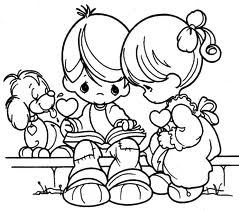 Profesor Jefe:      Andrea Cabrera                                              Curso: 7AMes:    Agosto– 2023Virtud del mes: SolidaridadCALENDARIO  de EVALUACIONESProfesor Jefe:      Eduardo Galleguillos                                            Curso: 7BMes:    Agosto – 2023Virtud del mes: SolidaridadCALENDARIO de EVALUACIONESProfesor Jefe: Teresa Jorquera                                                 Curso: 8AMes:    Agosto – 2023Virtud del mes: SolidaridadCALENDARIO  de EVALUACIONESProfesor Jefe: Valentina Donoso                                               Curso: 8BMes:    Agosto – 2023Virtud del mes: SolidaridadCALENDARIO  de EVALUACIONESProfesor Jefe: Kamila Rodríguez                                                           Curso: I medio AMes:    Agosto – 2023Virtud del mes: SolidaridadCALENDARIO  de EVALUACIONESProfesor Jefe: Andrea Vergara                                                             Curso: I medio BMes:    Agosto – 2023Virtud del mes: SolidaridadCALENDARIO  de EVALUACIONESProfesor Jefe: Paulina Flores                                             Curso: II medio AMes:    Agosto – 2023Virtud del mes: SolidaridadCALENDARIO  de EVALUACIONESProfesor Jefe:    Paolo Dellepiane                                           Curso: II medio BMes:    Agosto – 2023Virtud del mes: SolidaridadCALENDARIO  de EVALUACIONESProfesor Jefe: Mabel Chaparro                                                               Curso: III medio AMes:    Agosto – 2023Virtud del mes: SolidaridadCALENDARIO  de EVALUACIONESProfesor Jefe: Iván Henríquez                                                              Curso: III medio B Mes:    Agosto – 2023Virtud del mes: SolidaridadCALENDARIO de EVALUACIONES    Profesor Jefe: Claudia Atenza                                         Curso: IV medio AMes:    Agosto – 2023Virtud del mes: SolidaridadCALENDARIO  de EVALUACIONESProfesor Jefe: Juan Blanco                                            Curso: IV medio BMes:    Agosto – 2023Virtud del mes: SolidaridadLUNESMARTESMIÉRCOLESJUEVESVIERNES311 de Agosto2 de Agosto3 de Agosto4 de Agosto78910Química - CN07 OA 15, Cambios físicos y químicos en la materia. Actividad grupal evaluada11141516171821InglésUnit 2 evaluationContenidoFood, there is-there are, sports2223242528Inicio evaluación educación física29Muestra pública STEAM30BiologíaSexualidad y autocuidadoOA1: Características de la pubertad, tópicos de sexualidad y autocuidado31QuímicaControl variables de los gasesContenidoPresión, temperatura y volumen1 de septiembreTérmino evaluaciones educación físicaLUNESMARTESMIÉRCOLESJUEVESVIERNES31Química - CN07 OA 15, Cambios físicos y químicos en la materia. Actividad grupal evaluada1 de AgostoEvaluación Lengua y Literatura: Unidad II La amistad, la solidaridad y la Identidad- “Francisca yo te amo”2 de Agosto3 de Agosto4 de Agosto7QuímicaActividad evaluadaContenido	Teoría cinética molecular de los gasesMatemáticaNúmeros decimalesContenido	Operatoria y resolución de problemas8FísicaRoce en fluidosContenido	Entregan informe de experimento910BiologíaGuía de estudioContenido	Sistema reproductor humano1114151617182122InglésWRITTEN TESTContenido	FOOD, COUNTABLE AND UNCOUNTABLE, THERE IS, THERE ARE23HistoriaPrueba Contenido MesoaméricaOA 14242528Inicio evaluación educación física29Muestra pública STEAM30311 de septiembreTérmino evaluaciones educación físicaLUNESMARTESMIÉRCOLESJUEVESVIERNES311 de Agosto2 de AgostoQuímica -CN08 OA 13; Estructura interna de los átomos. Elementos químicos (símbolo y nombre) Prueba3 de AgostoFísicaElectrostática y electrización4 de Agosto789BiologíaTaller de nutriciónContenidoNutrición y salud10MatemáticaNúmeros racionalesContenidoOperación y resolución de problemas111415161718212223242528Inicio evaluación educación física29Muestra pública STEAM30QuímicaPrueba Tabla periódicaContenido	Tabla periódica311 de septiembreTérmino evaluaciones educación físicaLUNESMARTESMIÉRCOLESJUEVESVIERNES311 de Agosto2 de AgostoQuímica -CN08 OA 13; Estructura interna de los átomos. Elementos químicos (símbolo y nombre) Prueba3 de AgostoHistoriaPruebaUnidad 2 OA 114 de Agosto78910BiologíaTaller NutriciónContenido	Nutrición y salud1114151617182122232425InglésWRITTEN TESTContenido	READING REGULAR VERBS, PREPOSITIONS28Inicio evaluación educación físicaFísicaactividad prácticaContenido	circuitos, ley de Ohm29Muestra pública STEAM30QuímicaPrueba tabla periódicaContenidoTabla periódica311 de septiembreTérmino evaluaciones educación físicaLUNESMARTESMIÉRCOLESJUEVESVIERNES31Evaluación Lengua y Literatura: “Fahrenheit 451”1 de Agosto2 de Agosto3 de AgostoQuímica - CN1M OA 17- Cambios físicos y químicos. Actividad grupal evaluada4 de Agosto789BiologíaGuías de estudioContenidoOrganismos en ecosistemas101114151617QuímicaPrueba de reacciones química cotidianasContenidoOA 171821222324InglésWRITTEN TESTContenido	FOOD AND QUANTIFIERS2528Inicio evaluación educación física2930311 de septiembreTérmino evaluaciones educación físicaLUNESMARTESMIÉRCOLESJUEVESVIERNES31QuímicaActividad grupal evaluadaCambios físicos y químicos de la materia1 de AgostoEvaluación Lengua y LiteraturaOA  03OA 08“Fahrenheit 451”2 de AgostoFísicaGuía de trabajoContenidoaplicaciones tecnológicas del sonido3 de Agosto4 de AgostoHistoriaPrueba Unidad 2 OA 878910BiologíaGuías de estudioContenido	Organismos en ecosistemas11141516171821QuímicaPrueba reacciones químicasContenido	OA 17222324InglésInfographic presentationContenidoOA 14 / OA 8: Infographic + presentation2528Inicio evaluación educación física29Taller de CienciasinfografíaContenidoZona central30311 de septiembreTérmino evaluaciones educación físicaLUNESMARTESMIÉRCOLESJUEVESVIERNES311 de AgostoQuímica CN2M OA 17. Control primera parte química orgánica2 de AgostoFísicaGuía de trabajoContenido	MRUA3 de AgostoEvaluación Lengua y Literatura OA  03OA 08OA 10“Crónica de una muerte anunciada”Unidad 24 de Agosto7HistoriaPruebaUnidad 2 OA 108910111415161718212223InglésTourism brochureContenido	OA 8 / OA 14: Designing a tourism brochure + presentation242528Inicio evaluación educación física29QuímicaPrueba I química orgánicaContenidoPrimera parte química orgánica30311 de septiembreTérmino evaluaciones educación físicaLUNESMARTESMIÉRCOLESJUEVESVIERNES311 de Agosto2 de Agosto3 de AgostoQuímica  CN 2M OA 17. Control primera parte química orgánicaLenguajeUnidad 2 Crónica de una muerte anunciada OA 03 - OA 08-OA 10 4 de Agosto78 HistoriaPruebaUnidad 2OA 109MatemáticaContenidoLogaritmos, definición, propiedades y problemas1011141516BiologíaOA 6: Ácidos nucleicos: ADN/ARN y compactación en cromosoma1718212223InglésTourism brochureContenido	OA 8 / OA 14: Designing a tourism brochure + presentation242528Inicio evaluación educación física293031QuímicaPrueba I química orgánicaContenido	Primera parte química orgánica1 de septiembreMatemáticaEcuación cuadráticaTérmino evaluaciones educación físicaLUNESMARTESMIÉRCOLESJUEVESVIERNES311 de AgostoSeminario de FilosofíaEvaluación sumativaOA 1El problema del conocimiento2 de AgostoLengua y LiteraturaOA 01OA 06Comprensión lectora “Siddhartha”Unidad 23 de AgostoMatemáticaExposición trabajos de probabilidadesMétodos de conteo, probabilidades4 de AgostoElectivo Comprensión Histórica del Presente, alumnos del bloque 3PruebaUnidad 3 OAC7Ciencias para la CiudadaníaEstrés y saludOA2 Tópicos sistema endocrino, estrés y su impacto en la salud humana8Seminario de FilosofíaEvaluación sumativaOA 1El problema del conocimiento presentación pptEducación ciudadanaPruebaUnidad 2 OA 59FilosofíaControl acumulativoSilogismo categórico de 4a figura1011Biología celular y molecularPruebaOA5: Características y funciones de las proteínas /enzimas14151617Matemáticapresentación trabajos probabilidadesContenido: 	métodos de conteo, probabilidades1821Ensayo PAESCompetencia lectora2223Idioma Extranjero InglésWritten TestBe inclusive, RelationshipsAdjectives, vocabularyOA 1 OA 3FilosofíaControl cumulativoContenidoCuadro oposición juicios categóricos2425Ensayo PAESCompetencia matemática28Inicio evaluación educación física2930FilosofíaEvaluación sumativaContenidoCuadro de oposición de los juicios categóricos311 de septiembreTérmino evaluaciones educación físicaLUNESMARTESMIÉRCOLESJUEVESVIERNES311 de AgostoSeminario de FilosofíaEvaluación sumativaOA 1El problema del conocimiento2 de Agosto3 de AgostoEducación ciudadanaPruebaUnidad 2 OA 54 de AgostoElectivo Comprensión Histórica del Presente, alumnos del bloque 3PruebaUnidad 3 OAC78Seminario de FilosofíaEvaluación sumativaOA 1El problema del conocimiento presentación ppt9Ciencias para la ciudadaníaPruebaSalud y bienestarFilosofíaControlSilogismo categórico de 4a figura1011Biología celular y molecularPruebaOA5: Características y funciones de las proteínas /enzimas14151617Matemáticapresentación trabajos probabilidadesContenido: métodos de conteo, probabilidades1821Ensayo PAESCompetencia lectora22InglésUnit 2PruebaOA 1, 323FilosofíaControl acumulativoCuadro oposición juicios categóricos2425Ensayo PAESCompetencia matemática28Inicio evaluación educación física2930FilosofíaPruebaCuadro de oposición en los juicios categóricos311 de septiembreTérmino evaluaciones educación físicaLUNESMARTESMIÉRCOLESJUEVESVIERNES31Lengua y LiteraturaOA 1OA 7Comprensión lectora “Niebla”Unidad 21 de AgostoElectivo Probabilidades y estadísticas descriptiva e inferencialAlumnos bloque 2Probabilidad clásicaContenidoConceptos, cálculo de probabilidad y diagramas2 de AgostoFilosofíaEvaluación sumativaLa moral, la justicia y la libertadElectivo Ciencias de la saludAlumnos bloque 2Presentación video en RRSSContenido	Salud Pública, Indicadores de salud, problemas de salud pública.3 de AgostoEducación ciudadanaPruebaUnidad 3 OA 5Taller PAES LenguajeComprensión lectora4 de AgostoQuímicaAlumnos bloque 3Informe de laboratorioContenidoácido-base7FilosofíaMapa conceptualContenido	Guía 3 de moral y libertadCiencias para la ciudadaníaInforme escrito ciencia y tecnologíaContenido	Entrega de informe escrito sobre una innovación en ciencia y tecnología asignado. (OA 2)8Ciencias de la saludAlumnos bloque 3Prueba genética y saludContenido	OA 2: Tópicos de genéticas, ciclo celular y sus alteraciones910Ciencias de la saludAlumnos bloque 2Prueba Salud públicaContenidoSalud Pública11141516171821Ensayo PAESCompetencia lectoraCiencias para la ciudadaníaExposición oralContenidoExposición oral de La investigación sobre ciencia y tecnología OA 222 Ensayo PAESCompetencia matemática23InglésWRITTEN TESTContenidoARTISTS VOCABULARY, THE PASSIVE2425Ensayo PAESElectivo a elección28Inicio evaluación educación física2930311 de septiembreTérmino evaluaciones educación físicaLUNESMARTESMIÉRCOLESJUEVESVIERNES31Lengua y LiteraturaOA 1OA 7Comprensión lectora “Niebla”Unidad 21 de AgostoElectivo Probabilidades y estadísticas descriptiva e inferencialAlumnos bloque 2	Probabilidad clásicaContenido	Conceptos, cálculo de probabilidad y diagramas2 de AgostoFilosofíaMapa conceptualContenidoGuía 2 moral en Zubiri3 de AgostoEducación ciudadanaPruebaUnidad 3 OA 54 de AgostoQuímicaInforme de laboratorioContenidoácido-baseCiencias de la saludAlumnos bloque 2Presentación de videos en RRSSContenido	Salud Pública, Indicadores de salud, problemas de salud pública.78Ciencias de la saludAlumnos bloque 3Prueba genética y saludContenido	OA 2: Tópicos de genéticas, ciclo celular y sus alteraciones9Ciencias para la ciudadaníaInforme investigación ''Innovación tecnológica''Contenido	Entrega de informe escrito sobre una innovación en ciencia y tecnología asignadoOA 21011Ciencias de la saludAlumnos bloque 2Prueba Salud públicaContenidoSalud Pública141516171821Ensayo PAESCompetencia lectora22Ensayo PAESCompetencia matemática23Ciencias para la ciudadaníaExposición oralContenido	Exposición oral de la investigación en ciencia y tecnología OA 224InglésArt magazineContenido	OA 3: Designing and presenting an art magazine25Ensayo PAESElectivo a elección28Inicio evaluación educación física2930FilosofíaEvaluación sumativaContenidoTríptico de moral en la sociedad chilena del 1810311 de septiembreTérmino evaluaciones educación física